Vertrag für die Erbringung vonAbgeschlossen zwischen der Schweizerischen Eidgenossenschaft handelnd durch:Nachstehend bezeichnet mit “Beschaffungsstelle”für das Nachstehend bezeichnet mit “Bedarfsstelle”, gemeinsam nachstehend je einzeln oder zusammen „Vergabestelle“und der UnternehmungNachstehend bezeichnet mit “Lieferantin”AusgangslageDiese Klausel ist fakultativ: Sie enthält namentlich eine einleitende kurze Darstellung des Hintergrundes der Vertragsbeziehung, der Motive und der Ziele der Parteien.Gemeinsame einleitende BestimmungenVertragsgegenstandDer vorliegende Vertrag regelt die Rechte und Pflichten der Vertragsparteien betreffend die Erbringung werkvertraglicher Leistungen im Informatikbereich. Hierfür zieht die Vergabestelle die Lieferantin bei.Grobe Umschreibung des Projektinhalts gestützt auf die detaillierte Darstellung in Ziff. 4 VertragsbestandteileIntegrierende Bestandteile des vorliegenden Vertrages sind in nachstehender Rangfolge:die vorliegende Vertragsurkunde; die Ausschreibungsunterlagen vom  insbesondere das Pflichtenheft der Vergabestelle das Dokument „Allgemeine Geschäftsbedingungen für Werkverträge im Informatik-bereich und die Pflege von Individualsoftware“ des Bundes, (Ausgabe 20. Oktober 2010, Stand Januar 2021), im Folgenden: „AGB“; https://www.beschaffung.admin.ch/bpl/de/home/auftraege-bund/agb.htmlIm Falle von Widersprüchen zwischen einzelnen Vertragsbestandteilen gilt die vorstehend genannte Rangfolge. Bei Widersprüchen zwischen Dokumenten innerhalb derselben Hierarchiestufe gehen jüngere Bestimmungen den älteren Bestimmungen vor.Das Angebot der Lieferantin darf die anderen Vertragsbestandteile nicht modifizieren, sondern dient nur der Konkretisierung von Punkten, welche in den anderen Vertragsbestandteilen nicht hinreichend geregelt sind.Die Vertragsparteien bestätigen mit der Unterzeichnung des vorliegenden Vertrages, dass sie im Besitze der bereits bestehenden, obgenannten Vertragsbestandteile sind und diese auch in der genannten Rangfolge anerkennen.Die Allgemeinen Geschäftsbedingungen der Lieferantin sind wegbedungen.Die Textbausteine sind unverändert zu übernehmen.Kontaktpersonen / Einsatz von MitarbeitendenDie eingesetzten Mitarbeitenden und zuständigen Kontaktpersonen (single point of contact, SPOC) bei der Lieferantin:Kontaktpersonen seitens LieferantinAuf Seiten der Lieferantin liegt die Gesamtverantwortung bei: Kontaktperson (und deren Stellvertretung) bei der Bedarfsstelle: Kontaktpersonen seitens BedarfsstelleDie eingesetzten Mitarbeitenden werden im  aufgeführt.Der Austausch von eingesetzten Mitarbeitenden bei der Lieferantin ist nur mit vorgängig eingeholter schriftlicher Zustimmung der Vergabestelle zulässig (vgl. Ziff. 7.5 der AGB).Subunternehmer Bitte wählen Sie die dem Projekt resp. der Ausschreibung entsprechende Variante aus oder fügen Sie eine sonst passende Regelung ein.Variante 1: Subunternehmer nicht zugelassen:Die unter diesem Vertrag zu erbringenden Leistungen müssen von der Lieferantin selbst resp. von Mitarbeitenden der Lieferantin erbracht werden (Pflicht zur persönlichen Leistungserbringung). Der Beizug von Subunternehmern ist nicht zulässig. Variante 2: (Bestimmter) Subunternehmer zugelassen Die Lieferantin darf Subunternehmer nur nach vorgängiger schriftlicher Zustimmung der Bedarfsstelle beiziehen oder auswechseln. Die Bedarfsstelle wird ihre Zustimmung nicht ohne wichtigen Grund verweigern. Die Lieferantin hat im Fall einer Weigerung das Recht, die Sache gemäss Ziff.  Eskalationsverfahren zu eskalieren.Dem Beizug der  wird hiermit zugestimmt. oder alternativDie genehmigten Subunternehmer sind in Anhang  aufgeführt.Die Lieferantin bleibt gegenüber der Vergabestelle für das Erbringen der Leistungen und den Ersatz von Schäden durch Subunternehmer verantwortlich, wie wenn sie selbst gehandelt hätte. Variante 3: Subunternehmer für begrenzte Leistungsteile/-inhalte zugelassenDie unter diesem Vertrag zu erbringenden Leistungen müssen grundsätzlich von der Lieferantin selbst resp. von Mitarbeitenden der Lieferantin erbracht werden (Pflicht zur persönlichen Leistungserbringung). Der Beizug eines Subunternehmers ist nur in beschränkten Ausmass erlaubt. Die Lieferantin zieht für die unter diesem Vertrag zu erbringenden Leistungen den Subunternehmer resp. dessen Mitarbeiter nur bis zu einem maximalen Anteil von % pro Abrufvolumen bei. Und / OderDie Lieferantin zieht für die unter diesem Vertrag zu erbringenden Leistungen den Subunternehmer resp. dessen Mitarbeiter nur für die Erfüllung der folgenden Leistungen bei:Der nachfolgende Text ist unabhängig vom gewählten Zwischenabschnitt a) oder b) zu übernehmen.Die Lieferantin darf Subunternehmer nur nach vorgängiger schriftlicher Zustimmung der Bedarfsstelle beiziehen oder auswechseln. Die Bedarfsstelle wird ihre Zustimmung nicht ohne wichtigen Grund verweigern. Die Lieferantin hat im Fall einer Weigerung das Recht, die Sache gemäss den Angaben in Ziff.  Eskalationsverfahren zu eskalieren.Dem Beizug der  AG im vereinbarten Rahmen wird hiermit zugestimmt.oder alternativDie im vereinbarten Rahmen genehmigten Subunternehmer sind in Anhang  aufgeführt.Die Lieferantin bleibt gegenüber der Vergabestelle für das Erbringen der Leistungen und den Ersatz von Schäden durch Subunternehmer verantwortlich, wie wenn sie selbst gehandelt hätte.Erstellung des Werks Leistungen der LieferantinDie Lieferantin erbringt als Spezialistin und in Kenntnis des Vertragszwecks die folgenden Dienstleistungen: Grundauftrag: Optionale Leistungen: Die optionalen Leistungen ruft die Beschaffungsstelle / Bedarfsstelle nach Bedarf aufgrund eigener freier Entscheidung nach Bestand, Inhalt sowie Umfang ab. Die Lieferantin hat keinen Anspruch darauf, dass die optionalen Leistungen teilweise oder gesamthaft abgerufen werden. Aus dem allfälligen Verzicht auf den Bezug optionaler Leistungen schuldet die Beschaffungsstelle der Lieferantin keinerlei Entschädigungsleistungen oder Leistungen irgendwelcher Art.Die Lieferantin liefert dem Besteller die Dokumentation wie folgt:Form: Anzahl / Umfang: Sprachen: Die Dokumentation ist an die folgende Adresse zu liefern:Für die Pflege und den Support wird auf nachstehende Litera C verwiesen. Die Inanspruchnahme dieser Leistungen setzt die erfolgreiche Abnahme des Leistungsgegenstandes voraus (vgl. nachstehende Ziff. ).Mitwirkungsobliegenheiten der VergabestellenDie Bedarfsstelle hat die folgenden, abschließenden Mitwirkungsobliegenheiten:Sind weitere Mitwirkungsobliegenheiten seitens der Bedarfsstelle notwendig, werden sie zu ihrer Gültigkeit abschliessend im gegenseitigen Einverständnis in einem Nachtrag zu dieser Vertragsurkunde (vgl. nachstehende Ziff. ) vereinbart. LeistungsänderungenLeistungsänderungen bedürfen zu ihrer Gültigkeit der Einhaltung der Bestimmungen gemäss Ziff. 8 der AGB.AbnahmeverfahrenVor der Übergabe des Leistungsgegenstandes (vgl. insbesondere Ziff. , , ,  sowie  der vorliegenden Vertragsurkunde) erfolgt im Anschluss an die Funktionstests eine gemeinsame Prüfung (Abnahmeprüfung). Die Lieferantin lädt den Besteller hierzu rechtzeitig ein. Über die Abnahmeprüfung und deren Ergebnis wird ein Protokoll erstellt, das beide Parteien unterzeichnen. Allenfalls bei der Abnahmeprüfung auftretende Mängel werden wie folgt klassiert:Klasse 1: Ein betriebswirtschaftlich oder technisch sinnvoller Einsatz der Leistung ist nicht möglich; als ein solcher Mangel gilt insbesondere: Klasse 2: Die Kernfunktionen der Leistung sind gewährleistet, aber eine wesentliche Teilfunktion fehlt oder liegt nur mangelhaft vor, wodurch der Einsatz der Leistung erschwert wird; als ein solcher Mangel gilt insbesondere: Klasse 3: Alle wesentlichen Funktionen der Leistungen sind gewährleistet, aber eine unwesentliche Teilfunktion fehlt oder liegt nur mangelhaft vor. Als ein solcher Mangel gilt insbesondere: Zeigen sich bei der Abnahmeprüfung ein oder mehrere Mängel der Klasse 3 oder ein einzelner Mangel der Klasse 2, so findet die Abnahme gleichwohl mit Abschluss der Prüfung statt. Die Lieferantin behebt umgehend die festgestellten Mängel oder ersetzt den mangelhaften Leistungsgegenstand durch eine mängelfreie Neuherstellung. Zeigen sich bei der Abnahmeprüfung Mängel der Klasse 1 oder zwei oder mehr Mängel der Klasse 2, so wird die Abnahme zurückgestellt. Die Lieferantin behebt umgehend die festgestellten Mängel oder ersetzt den mangelhaften Leistungsgegenstand durch eine mängelfreie Neuherstellung und lädt den Besteller rechtzeitig zu einer neuen Abnahmeprüfung ein. Wird die Abnahme zurückgestellt und dadurch der vertragliche Abnahmetermin überschritten, befindet sich die Lieferantin ohne weiteres in Verzug. Ist die Abnahmeprüfung auch beim zweiten Versuch erfolglos, kann der Besteller nach Wahl:einen dem Minderwert entsprechenden Abzug von der Vergütung machen; oderdie erforderlichen Unterlagen (namentlich den Quellcode sowie die für dessen Bearbeitung notwendigen Informationen und Dokumentationen) – soweit die Lieferantin zur Herausgabe berechtigt ist – herausverlangen und die erforderlichen Massnahmen auf Kosten und Gefahr der Lieferantin selbst vornehmen oder durch einen Dritten vornehmen lassen; oder vom Vertrag zurücktreten.Nach erfolgreicher Abnahme beginnt die Gewährleistungsfrist zu laufen.Während der Gewährleistungsfrist können Mängel jederzeit gerügt werden. Die Fristen für die Rügepflicht nach Art. 201 und Art. 367 OR sind wegbedungen.Pflege und Support Die Regelung der Pflege im Bereich von Individualsoftware ist spezifisch und zugeschnitten auf den Einzelfall zu vereinbaren. In der Regel handelt es sich im Wesentlichen um die nachstehenden zu regelnden Hauptpunkte: - Inhalt und Umfang der Pflege (insbesondere Bereitschafts- und Reaktionszeiten, gegebenenfalls Störungsbehebungszeiten, Verfügbarkeiten, Dokumentation, Reporting und allenfalls zu vereinbarende Konventionalstrafen wegen Nichteinhaltung von vereinbarten Bereitschafts-, Reaktions- und Störungsbehebungszeiten); - Support; - Vergütung (einmalig, wiederkehrend, Ansätze Profile, u.dgl.);- Change Management;- Weiterentwicklung. Anhaltspunkte finden sich in Ziff. 12 bis 18 der AGB und in den nachstehenden Erläuterungen. Für die Redaktion ist der für die Beschaffungsstelle zuständige Rechtsdienst beizuziehen. Gemeinsame SchlussbestimmungenErfüllungsortErfüllungsort ist die nachstehend genannte Adresse der Bedarfsstelle:TermineDie nachstehend genannten Termine sind verbindlich und ohne weiteres verzugsbegründend:Beginn der Leistungserbringung:Grundauftrag:Beginn der Leistungserbringung:Abnahmetermin:Die nachstehend genannten Termine sind verbindlich, aber nicht ohne weiteres verzugsbegründend:Vereinbarte Teilabnahmen stehen in jedem Fall unter dem Vorbehalt der erfolgreichen Gesamtabnahme.Optionen:Beginn der Leistungserbringung:Ablieferung der Leistungsergebnisse:Die nachstehend genannten Termine sind verbindlich, aber nicht ohne weiteres verzugsbegründend:Vergütung- Variante 10 a:Die Lieferantin erbringt die Leistungen nach Aufwand mit oberer Begrenzung der Vergütung (Kostendach):Vergütung für die Leistungen im Grundauftrag:Ansatz je 1 Std. CHF  (exkl. MWST) mit einem Kostendach: von CHF  (exkl. MWST):Vergütung für optionale Leistungen:Ansatz je 1 Std. CHF  (exkl. MWST) mit einem Kostendach von CHF  (exkl. MWST)Gesamtkostendach [Grundauftrag und Option]: von CHF  (exkl. MWST):Für die MWST ist der zum Zeitpunkt der Leistungserbringung massgebliche Satz anzuwenden und auszuweisen.Die Lieferantin erstellt für alle geleisteten Arbeitsstunden einen Rapport, welcher von beiden Vertragspartnern visiert wird. Der Rapport nennt den genauen Zeitpunkt des Arbeitsbeginns, den Inhalt der Arbeit sowie deren Dauer. Der von der Lieferantin unterzeichnete Arbeitsrapport hat unaufgefordert innert 10 Arbeitstagen seit Monatsende bei der Bedarfsstelle einzugehen. Zahlungen werden unter der Voraussetzung der Genehmigung der Arbeitsrapporte durch die Bedarfsstelle geleistet. Die Genehmigung der Bedarfsstelle hat dabei innert 10 Tagen seit Erhalt des Rapports zu erfolgen, sofern die Bedarfsstelle keine Vorbehalte gegen den Rapport anbringt. Allfällige Vorbehalte sind der Lieferantin ebenfalls innert 10 Arbeitstagen seit Erhalt des Rapports schriftlich mitzuteilen.Es ist zu rapportieren an folgende Person / Stelle bei der Bedarfsstelle:- allfälliger zu wählender Zusatz (vgl. nachstehende Variante 12 b):Die Vergütung versteht sich abzüglich der Beiträge für AHV/IV/EO/ (vgl. nachstehende Ziff. ).- Variante 10 b:Die Lieferantin erbringt die Leistungen zum Festpreis. Er beträgt insgesamt:Vergütung für die Leistungen im Grundauftrag:CHF  (exkl. MWST)Vergütung für optionale Leistungen:CHF  (exkl. MWST)Gesamtkostendach [Grundauftrag und Option]: von CHF  (exkl. MWST):Für die MWST ist der zum Zeitpunkt der Leistungserbringung massgebliche Satz anzuwenden und auszuweisen.- allfälliger zu wählender Zusatz (vgl. nachstehende Variante 12 b):Die Vergütung versteht sich abzüglich der Beiträge für AHV/IV/EO/ALV (vgl. nachstehende Ziff. ).Rechnungstellung / Zahlungsbedingungen / ZahlungsplanDie Lieferantin fakturiert der Bedarfsstelle ihre Leistungen mittels elektronischer Rechnung (E-Rechnung).Informationen der Bundesverwaltung zur E-Rechnung sind auf folgender Webseite verfügbar:https://www.efv.admin.ch/efv/de/home/efv/erechnung/aktuell.html Variante 11 a (bei Leistungen nach Aufwand mit Kostendach): Die Lieferantin stellt monatlich Rechnung. Sie legt der E-Rechnung die jeweiligen genehmigten Rapporte im PDF-Format bei. Die Bedarfsstelle leistet die Zahlung, sofern sie die Leistungsrapporte genehmigt hat. Variante 11 b (bei Leistungen zu einem vereinbarten Festpreis):Die Lieferantin stellt nach erfolgreicher Abnahme Rechnung.Variante 11 c (bei Leistungen zu einem Festpreis mit Zahlungsplan):Die Lieferantin stellt E-Rechnung für Teilzahlungen gemäss folgendem Zahlungsplan:Zahlungsplan TeilzahlungenZahlungen für Teilleistungen werden nur zur Zahlung fällig, sofern Die Bedarfsstelle die jeweilige Teilleistung erfolgreich abgenommen hat. Die E-Rechnung enthält folgende Angaben:Die Rechnungsanschrift lautet:Sozialversicherungen- Variante 12 a:Die aufgrund des vorliegenden Vertrages zu erbringenden Tätigkeiten / Leistungen gelten sozialversicherungsrechtlich als selbständige Erwerbstätigkeit. Die Lieferantin ist somit selbst besorgt, die Beiträge für sich und ihre Mitarbeitenden mit ihrer AHV-Ausgleichskasse abzurechnen. Die Vergabestelle schuldet der Lieferantin und deren Mitarbeitenden somit keine Sozialversicherungsbeiträge (AHV, IV, EO, , usw.) oder anderweitige Entschädigungsleistungen, wie namentlich bei Ferien, Krankheit, Unfall, Invalidität oder Tod.Sollte die AHV-Ausgleichskasse diesen Vertrag entgegen den Erwartungen in einem späteren Zeitpunkt als unselbständige Erwerbstätigkeit qualifizieren und Sozialversicherungsbeiträge bei der Vergabestelle einfordern, verpflichtet sich die Lieferantin diese der Vergabestelle nachträglich gegen Rechnungsstellung innert 30 Tagen zu ersetzen.- Variante 12 b: Die aufgrund des vorliegenden Vertrages zu erbringenden Tätigkeiten/Leistungen gelten sozialversicherungsrechtlich als unselbständige Erwerbstätigkeit. Die Vergabestelle ist im Rahmen der gesetzlichen Vorschriften für die Abrechnung sämtlicher (beidseitiger) obligatorischer Sozialversicherungsbeiträge (AHV/IV/EO/ALV- und UVG-Prämien, sowie ggfs. BVG-Beiträge und Familienzulagen) besorgt, wobei die Sozialversicherungsabzüge vom Bruttohonorar in Abzug gebracht und vom Auftraggeber direkt mit der zuständigen Ausgleichskasse und den anderen zuständigen Stellen abgerechnet werden. Die Firma ist obligatorisch gegen Berufsunfall/Berufskrankheit, und ab einem Arbeitsaufwand von mindestens 8 Stunden pro Woche auch gegen Nichtberufsunfälle versichert. Die Firma hat keine Ansprüche auf anderweitige Versicherungsbeitrags- oder Entschädigungsleistungen der Vergabestelle und im Falle von Krankheit oder Unfall weder Anrecht auf Weiterführung der Honorarzahlungen noch auf Weiterzahlung der obigen Versicherungsbeiträge.KonventionalstrafenVerletzt die Lieferantin Arbeitsschutzbestimmungen, Arbeitsbedingungen und Lohngleichheit von Frau und Mann (Ziff. 5 AGB), Termine (Ziff. 20 AGB) oder Geheimhaltungspflichten (Ziff. 22 AGB), schuldet sie eine Konventionalstrafe gemäss der entsprechenden Ziff. der AGB. Betreffend die Integritätsklausel wird auf nachstehende Ziff.  verwiesen.Besondere VereinbarungenSelbstdeklarationDie Lieferantin bestätigt mittels Selbstdeklarationsformular der Beschaffungskonferenz des Bundes (BKB) die Einhaltung der anwendbaren Arbeitsschutzbestimmungen der Arbeitsbedingungen, der Melde- und Bewilligungspflichten gemäss Bundesgesetz gegen die Schwarzarbeit (BGSA, SR 822.41), der Lohngleichheit von Frau und Mann, des Umweltrechts und der Regeln zur Vermeidung von Korruption (Art. 12 BöB, SR 172.056.1; Art. 4 und Anhang 3 VöB, SR 172.056.11). PersonensicherheitsprüfungDie Bedarfsstelle  (z.B. BIT, BAG, BFS usw. als Bedarfsstelle)kann bei der Fachstelle PSP VBS eine Personensicherheitsprüfung anfordern. Die eingesetzten Mitarbeitenden der Lieferantin haben sich auf erstes Verlangen der VE  (z.B. BIT, BAG, BFS usw. als Bedarfsstelle)der Überprüfung der im konkreten Fall erforderlichen Stufe gemäss der Verordnung über die Personensicherheitsprüfungen (PSPV) vom 4. März 2011 (SR 120.4, im Folgenden: PSPV) zu unterziehen. Der vorliegende Vertrag kann ganz oder teilweise aufgelöst werden, wenn die  nicht als unbedenklich beurteilt  (Art. 154 OR).Die VE  (z.B. BIT, BAG, BFS usw. als Bedarfsstelle)entscheidet, ob die Lieferantin verpflichtet wird, die betreffenden Mitarbeitenden innert 14 Tagen durch gleichwertige Personen zu ersetzen, welche den Anforderungen genügen. Bei einer ganzen oder teilweisen Vertragsauflösung wird im Falle der Erbringung der vereinbarten vertraglichen Leistungen nach Aufwand die nachgewiesen geleistete Arbeit zu den vereinbarten Stundensätzen vergütet. Falls jedoch als Entgelt ein Festpreis vereinbart wurde, trägt die Lieferantin das ausschliessliche Risiko, dass für ihre Mitarbeitenden keine Sicherheitserklärungen gemäss Art. 22 Abs. 1 Bst. a PSPV erlassen werden.OffenlegungspflichtDie Firma hat zur Kenntnis genommen, dass die Vergabestelle auf Gesuch hin Dritten Zugang zu diesem Vertrag und allfälligen Nachträgen oder Anhängen zu gewähren hat, wenn die Vorgaben des Öffentlichkeitsgesetzes (BGÖ) erfüllt sind. Die Vergabestelle konsultiert in der Regel die Firma, wenn es die Gewährung des Zugangs in Betracht zieht und gibt ihr Gelegenheit zur Stellungnahme innert zehn Tagen. Die Vergabestelle informiert die Firma über ihren Entscheid zum Zugangsgesuch (Artikel 11 BGÖ). Wenn die Vergabestelle gegen den Willen der Firma Dritten den Zugang zum Vertrag ganz oder teilweise zu gewähren hat, kann die Firma innert 20 Tagen nach Empfang des Entscheids der Vergabestelle dem Eidgenössischen Datenschutz- und Öffentlichkeitsbeauftragten schriftlich einen Schlichtungsantrag stellen (Artikel 13 BGÖ).IntegritätsklauselDie Vertragsparteien verpflichten sich, alle erforderlichen Massnahmen zur Vermeidung von Korruption zu ergreifen, so dass insbesondere keine Zuwendungen oder andere Vorteile angeboten oder angenommen werden. Bei Missachtung der Integritätsklausel hat die Lieferantin der Vergabestelle eine Konventionalstrafe zu bezahlen. Diese beträgt 10% der Vertragssumme, aber mindestens CHF 3'000.-- je Verstoss.Die Lieferantin nimmt zur Kenntnis, dass ein Verstoss gegen die Integritätsklausel in der Regel zu einer Auflösung des Vertrages aus wichtigen Gründen durch die Vergabestelle führt.EskalationsverfahrenIm Falle von Uneinigkeiten erfolgt die Bereinigung gemäss dem nachstehenden Eskalationsverfahren.Eskalationsstufen auf Seiten der Vergabestelle:Eskalationsstufen seitens VergabestelleEskalationsstufen auf Seiten der Lieferantin:Eskalationsstufen seitens LieferantinDas Eskalationsverfahren hat keinen Einfluss auf die geltende Unterschriftenregelung. Sobald eine Einigung erzielt werden konnte, ist für allfällige Vertragsanpassungen oder rechtsverbindliche Vertragsauslegungen innert nützlicher Frist die Zustimmung der jeweils zeichnungsberechtigten Personen einzuholen.Sollte binnen 30 Tage innerhalb einer Stufe keine Einigung erzielt werden können, so ist jede Partei berechtigt, die Meinungsdifferenz der nächsthöheren Ebene - bzw. nach dem Erreichen der höchsten Ebene, dem zuständigen Gericht - schriftlich zu unterbreiten. Dabei sind mindestens zu nennen: Inhalt der Meinungsverschiedenheit, Ursache aus Sicht der betreffenden Partei, Auswirkungen auf das Preis- und Leistungsverhältnis, Lösungsvorschlag bzw. –ansätze.Die Parteien wenden dieses Instrument nach Treu und Glauben mit dem gemeinsamen Ziel der einvernehmlichen Bereinigung von Meinungsdifferenzen an. Jede Partei trägt dabei ihren eigenen Aufwand.Das Eskalationsverfahren muss nicht durchlaufen werden, sofern es offensichtlich sinnlos bzw. zwecklos ist (namentlich Konkursfall der Lieferantin, Vertrauensverhältnis zwischen den Parteien tief erschüttert etc.). KreditvorbehaltVorbehalten bleiben die jährlichen Kreditanträge und -beschlüsse der zuständigen Organe des Bundes zu Voranschlag und Finanzplan.Keine einfache Gesellschaft Die Parteien bilden in keinem Fall eine einfache Gesellschaft im Sinne von Art. 530 ff. des Schweizerischen Obligationenrechtes (SR 220).Anwendbares Recht / Gerichtsstand Auf Streitigkeiten aus diesem Vertragsverhältnis ist ausschliesslich schweizerisches Recht anwendbar unter Ausschluss des Kollisionsrechts und des Übereinkommens der Vereinten Nationen vom 11. April 1980 über Verträge über den internationalen Warenkauf (Wiener Kaufrecht, CISG, SR 0.221.211.1).Ausschliesslicher Gerichtsstand ist Bern, Schweiz.Inkrafttreten / Vertragsänderungen Der vorliegende Vertrag tritt mit dessen Unterzeichnung durch beide Parteien in Kraft.Änderungen und Ergänzungen des Vertrages sowie dessen Aufhebung bedürfen der Schriftform. Dies gilt auch für die Aufhebung dieses Schriftlichkeitsvorbehaltes.Ausfertigung / Unterzeichnung durch die VertragsparteienDie vorliegende Vertragsurkunde wird dreifach ausgefertigt. Jede Vertragspartei erhält ein unterzeichnetes Exemplar.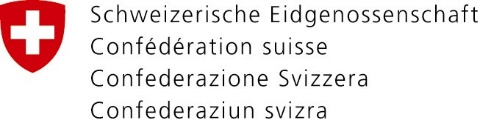 Name / Vorname des MitarbeitendenFunktionName / Vorname des MitarbeitendenFunktionBezeichnung TeilleistungTermin Abschluss Projektschritt gemäss Ziff.  dieses Vertrages (bzw. Zahlungstermin)Teilzahlung (in % oder in CHF exkl. MWST) der GesamtvergütungEskalationsstufeBeteiligte123EskalationsstufeBeteiligte123Für die BeschaffungsstelleFür die BeschaffungsstelleOrt und Datum:  Ort und Datum:  Unterschrift:………………………………………Unterschrift:…………………….....................Für die BedarfsstelleFür die BedarfsstelleOrt und Datum:  Ort und Datum:  Unterschrift:………………………………………Unterschrift:…………………….....................Für die LieferantinFür die LieferantinOrt und Datum:  Ort und Datum:  Unterschrift:………………………………………Unterschrift:………………………………………